Table 1. Patient Characteristics (Categorical Data)PDPH: post-dural puncture headache; BMI: body mass indexTable. 2 Patient Characteristics (Numerical Data)Table 3. Factors influence PDPH (Categorical Data)*Significant (p < 0.05); ¥Yates Correction; £Fisher’s exact testTable 4. Factors influence PDPH (Numerical Data)Table 6. The interaction effect based on the results of bivariate and multivariate analysisOR, odd ratio; if OR bivariate>multivariate: multiplicative; if OR multivariate>bivariate: additive;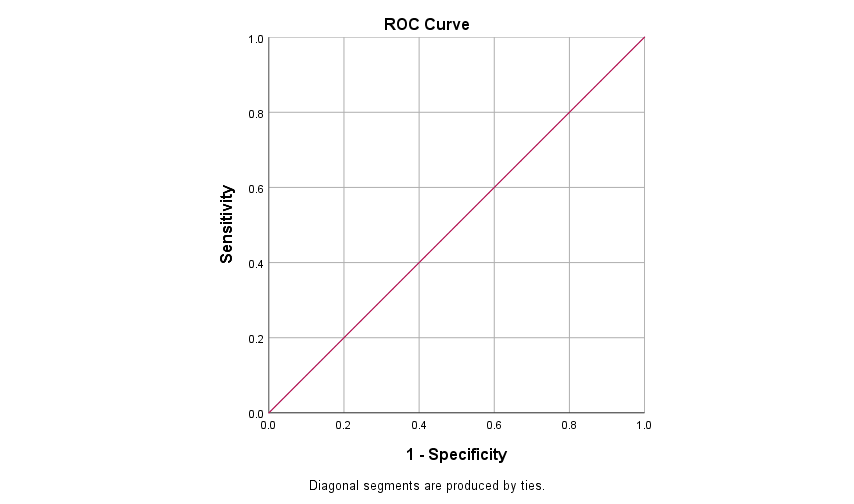 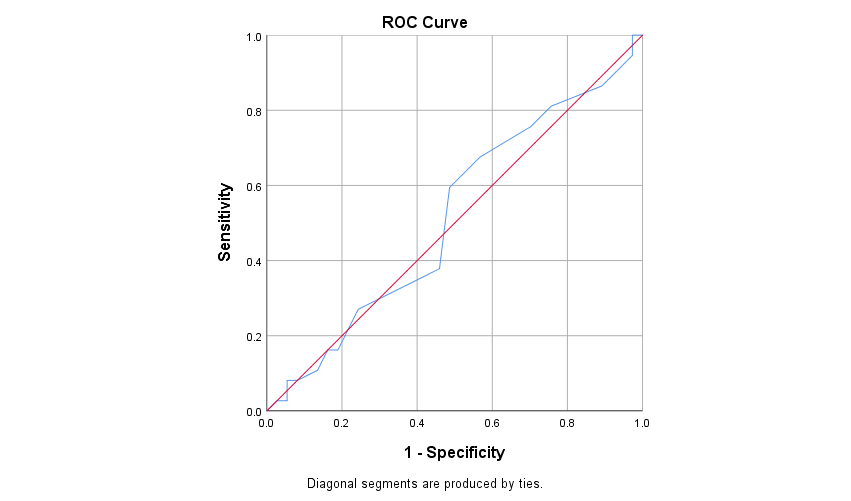 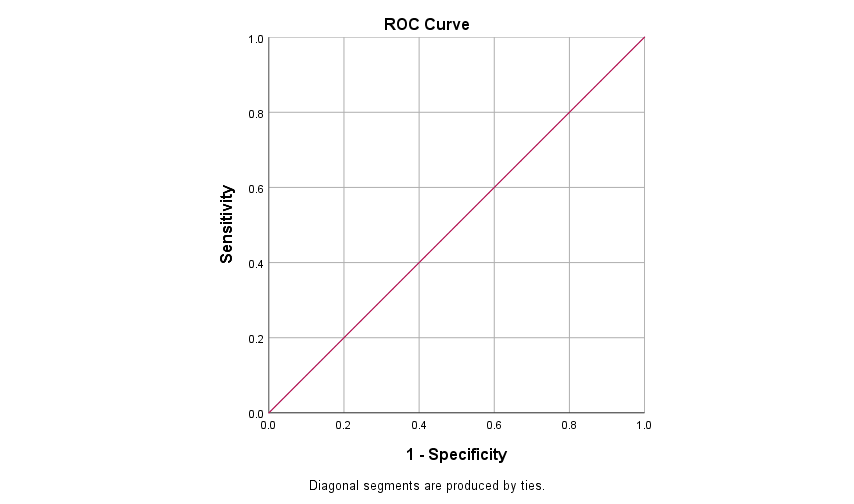 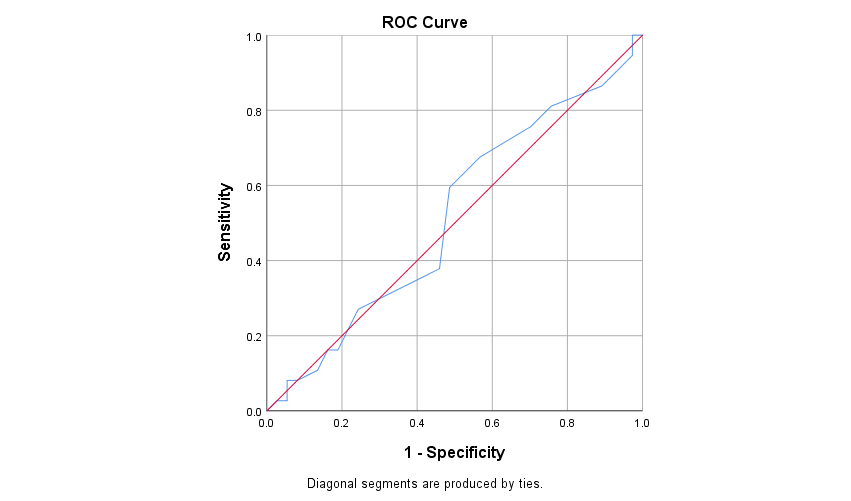 Figure 1. Receiver Operating Characteristics (ROC) of age [a] and mean arterial pressure (MAP) [b] towards post-dural puncture headache (PDPH)VariableVariablePDPH/Case(n= 37)PDPH/Case(n= 37)No PDPH/Control(n= 37)No PDPH/Control(n= 37)Total (n= 74)Total (n= 74)VariableVariablen%n%n%BMIObesity156010402533.8BMINon Obesity2244.92755.14966.2Neurological disordersYes9901101013.5Neurological disordersNo2843.83656.36486.5Spinal historyYes666.7333.34054.1Spinal historyNo3147.73452.33445.9Total puncturesMultiple30751025810.8Total puncturesSingle720.62779.46689.2Bevel orientationSagittal225675810.8Bevel orientationHorizontal355331476689.2Needle size25 G888.9111.1912.2Needle size26 G2646.43053.65675.7Needle size27 G333.3666.7912.2MobilizationYes1431.13168.94560.8No2379.3620.72939.2VariablePDPH (n= 37)Without PDPH (n= 37)Total (n= 74)VariableMean ± SB MedianMin-maxMean ± SBMedianMin-maxMean ± SBMedianMin-maxAge (years)28.22 ± 0.7828.0019-4428.05 ± 4,83 27.0017-4428.14 ± 4.892817 – 44Systolic (mmHg)126 ± 2.16130.00105-150121.92 ± 1,74120.00110-150124.34 ± 12.14120(105 – 150)Diastolic (mmHg)81.92 ± 1,4683.0060-9077.51 ± 1,1280.0060-9079.72 ± 8.188060 – 90MAP (mmHg)69.18 ± 1,2469.0063-7270.18 ± 1,2870.0064-8069.19 ± 0.8772.0065 - 78VariablePDPHPDPHpOR95% CI95% CIVariableYes(n = 37)No(n = 37)pORlowerupperBMI1.8410.6924.897obesity15 (60%)10 (40%)0.326¥non obese22 (44.9%)27 (55.1%)Neurological disorders11.5711.38396.808Yes9 (90%)1 (10%)0.017¥*No28 (43.8%)36 (56.3%)Spinal history2.1940.5059.530Yes6 (66.7%)3 (33.3%)0.240£No31 (47.7%)34 (52.3%)Total punctures11.5713.86434.656Multiple30 (75%)10 (25%)<0.001¥*Single7 (20.6%)27 (79.4%)Bevel orientation0.2950.0551.571Sagittal2 (25%)6 (75%)0.131£Horizontal35 (53%)31 (47%)Needle size9.9311.17484.03825 G8 (88.9%)1 (11.1%)0.014£*26 G26 (46.4%)30 (53.6%)27 G3 (33.3%)6 (66.7%)Mobilization0.1180.0390.353Yes14 (31.1%)31 (68.9%)<0.001¥*No23 (79.3%)6 (20.7%)VariablePDPHMean ± SDMedianMin-maxNo PPDHMean ± SDMedianMin-maxPMAP (mmHg)69.18 ± 1,2469.0063-7270.18 ± 1,2870.0064-800,311ʍAge (years)28.22 ± 0.7828.0019-4428.05 ± 4,83 27.0017-440,261tMAP (mean arterial pressure); SD (standard deviation); min (minimal); max (maximal); *significant (p<0.05); ʍMann Whitney; ʈIndependent t-test.MAP (mean arterial pressure); SD (standard deviation); min (minimal); max (maximal); *significant (p<0.05); ʍMann Whitney; ʈIndependent t-test.MAP (mean arterial pressure); SD (standard deviation); min (minimal); max (maximal); *significant (p<0.05); ʍMann Whitney; ʈIndependent t-test.MAP (mean arterial pressure); SD (standard deviation); min (minimal); max (maximal); *significant (p<0.05); ʍMann Whitney; ʈIndependent t-test.NoVariableOR BivariatOR multivariateInteraction effect1Neurological Disorders11,5919,306Multiplicative2Total Puncture11,5714,798Multiplicative3Needle Size9,9313,362Multiplicative4Mobilization0,1180,162Additives